УПРАВЛЕНИЕ ОБРАЗОВАНИЯ АДМИНИСТРАЦИИОРЕХОВО-ЗУЕВСКОГО ГОРОДСКОГО ОКРУГАМОСКОВСКОЙ   ОБЛАСТИМуниципальное учреждение дополнительного профессионального образования«Методический центр повышения квалификации  педагогических работников»142608, Московская обл., г. Орехово-Зуево, ул. Козлова, дом 18                            Тел.: 8-496-422-11-30, факс 8-496-422-11-30                                                                orzu_metodcenter@mosreg.ruРегистрационный номер № _________Издательский проект «Дорога к храму»7-17 летРазработчики: Василенко Алёна Олеговна,методист МУ ДПО МЦПКПР,Лунева Марина Анатольевна,методист МУ ДПО МЦПКПР,Офросимова Елена Вячеславовна,директор МУ ДО ЦДТТ.Орехово-Зуевский городской округОрехово-Зуевское благочиниеБалашихинская епархия Московская митрополияalena-vasilenko-1989@yandex.ru+798512859622022 годЕжегодный Всероссийский конкурс в области педагогики, воспитания и работы с детьми и молодёжью до 20 лет«За нравственный подвиг учителя»Центральный федеральный округ Балашихинская епархия Московская митрополияЗАЯВКА Управление образования администрацииОрехово-Зуевского городского округаМосковской   областиМуниципальное учреждение дополнительного профессионального образования«Методический центр повышения квалификации  педагогических работников»Коллектив авторов:Василенко Алена ОлеговнаЛунева Марина АнатольевнаОфросимова Елена ВячеславовнаНазвание работыИздательский проект «Дорога к храму»Номинация Лучший образовательный издательский проектИнформация об авторах работы:1. ФИО: Василенко Алена ОлеговнаДата и место рождения: 28.07.1989 г., Московская область, г.Орехово - Зуево Адрес места жительства, телефоны, e-mail:г. Орехово- Зуево, ул.Урицкого д. 49 а, кв.10, alena-vasilenko-1989@yandex.ruМесто работы или род занятий:Муниципальное учреждение дополнительного профессионального образования «Методический центр повышения квалификации  педагогических работников», методистПочётные звания: нетНаличие премий, призов и иных наград: нет         _______________/Василенко А.О.2. ФИО: Лунева Марина АнатольевнаДата и место рождения: 10.01.1967 г. Грозный Адрес места жительства, телефоны, e-mail: г. Орехово- Зуево, ул. Володарского, д. 37,  кв. 39, orzu_metodcenter@mosreg.ru Место работы или род занятий:Муниципальное учреждение дополнительного профессионального образования «Методический центр повышения квалификации  педагогических работников», методистПочётные звания: нетНаличие премий, призов и иных наград: нет__________________/Лунева М.А.3. ФИО: Офросимова Елена Вячеславовна Дата и место рождения: 26.04.1983 г., Московская область, г. Орехово-Зуево Адрес места жительства, телефоны, e-mail:Деревня Войново гора, ул. Железнодорожная, д. 6, o_sofa@mail.ru Место работы или род занятий:Муниципальное учреждение дополнительного образования Центр детского  технического творчества, директорПочётные звания: нетНаличие премий, призов и иных наград: - Благодарственное письмо администрации Орехово-Зуевского г.о.;- Почётная грамота администрации Орехово - Зуевского г.о.;- Почётная грамота Министерства образования Московской области.     ____________/Офросимова Е.В.2022 год
АннотацияИздательский проект «Дорога к храму» посвящен актуальной на  сегодняшний день проблеме духовно-нравственного воспитания   обучающихся. Проект «Дорога к храму» это комплекс исследовательских работ по изучению православных храмов Орехово-Зуевского городского округа, святых и православных праздников  в честь которых они названы, святынь находящихся в храмах, жития святых и великомученников. Продуктом реализации стал издательский проект,  в котором  учащиеся  5-11 классов проводят экскурсии по територии храмов и рассказывают  о духовном наследии. Путешествуя таким образом  по святым местам  Подмосковья, позволяет познакомится  всем желающим с историей православной культуры родного края. Проект  нацелен на создание условий для формирования у детей и молодежи духовно-нравственных качеств личности путём ознакомления  с житиями святых и новомученников, которые пожертвовали своей жизнью и здоровьем во благо ближнего.  Проект «Дорога к храму» заслуживает  внимания и одобрения и может в дальнейшем использоваться  педагогами на уроках и во внеурочной деятельности  для приобщения обучающихся к духовно-культурным ценностям.ПОЯСНИТЕЛЬНАЯ ЗАПИСКАПройдет гроза над Русскою землею,Народу русскому Господь грехи проститИ крест святой Божественной красоюИ храмах Божиих вновь ярко заблестит.И звон колоколов всю нашу Русь СвятуюОт сна греховного к спасенью пробудит,Открыты будут вновь обители святые, И вера в Бога всех соединит.Преподобный Серафим Вырицкий [1]	Духовно-нравственное воспитание рассматривается как процесс последовательного расширения и укрепления ценностно-смысловой сферы личности, формирования способности человека сознательно выстраивать отношение к себе, другим людям, обществу, государству, миру в целом на основе общепринятых моральных норм и нравственных идеалов. При этом ценности духовного мира неотделимы от культурной и религиозной традиции, передаваемой от поколения к поколению. В достижении этого идеала школа должна опираться на отечественные традиции и сохранять преемственность по отношению к воспитательным идеалам предшествующих эпох. Современный мир очень динамичен, и меняется он столь стремительно, что заставляет  современных людей пересматривать роль и значение исследовательского поведения в жизни, а нас, педагогов, ориентирует на переоценку роли исследовательских методов обучения в духовно-нравственном воспитании.  Темой духовно-нравственного воспитания посредством приобщения обучающихся к духовному и религиозному наследию родного края  педагогический коллектив Орехово-Зуевского городского округа заинтересовался в 2020 году, после объединения двух городских округов. 	Проект «Дорога к храму» изначально задумывался как комплекс исследовательских работ по изучению истории православных храмов Орехово-Зуевского городского округа, который расположен на большой территории и имеет богатую историю. Продукт реализации каждой общеобразовательной организации был объединён организаторами в общий образовательный издательский проект года.	На территории округа находится более 40 храмов. Знать и хранить культурное и историческое  наследие является основной задачей духовно-нравственного воспитания обучающихся. Таким образом, вопрос духовно-нравственного образования молодого поколения является одной из ключевых проблем, стоящей перед каждым родителем, школой, обществом и государством в целом. 	Проект нацелен на создание условий для формирования у детей и молодежи духовно-нравственных качеств, любви к ближнему, к малой Родине, сохранения культурных традиций и национальной самобытности русского народа, а также возможности дополнительного образования. Он ориентирован на обучающихся 5-11 классов средних общеобразовательных учебных заведений, учащихся воскресных школ, жителей Орехово-Зуевского городского округа. В рамках реализации проекта участники сотрудничали с настоятелями церквей и храмов, расположенных на территории своего микрорайона, города, деревни, посёлка.	Муниципальное учреждение дополнительного профессионального образования «Методический центр повышения квалификации педагогических работников» Орехово-Зуевского городского округа много лет тесно сотрудничает с Благочинным церквей Орехово-Зуевского Благочиния Балашихинской епархии Русской Православной Церкви протоиреем Андреем Коробковым и Благочинным Благочиния Ликино-Дулёвского округа Антонием Рыжаковым. Благодаря этому соработничеству были проведены полезные экскурсии, где настоятели храмов познакомили  обучающихся с правилами особого, благоговейного поведения в храме, с его историей. Результатом деятельности стали исследовательские работы обучающихся - фотографии,  видеосюжеты, в которых они сами рассказывали о храмах. Взрослые помогали размещать работы обучающихся на сайтах школ, используя  QR-коды, ссылки на фото-постерах, которые в последствии были представлены на информационных стендах в притворах храмов Орехово-Зуевского городского округа. Каждый  желающий может не только познакомиться с историей, полюбившегося храма, но  и сохранить заинтересовавшую его информацию у себя на телефоне или другом устройстве. Таким образом  можно виртуально посетить любой храм нашего большого Орехово-Зуевского городского округа.	Материалы, опубликованные в проекте, могут быть полезны  педагогам в  урочной и внеурочной деятельности, а также в просветительской работе с родителями.	Актуальность проекта.	Вопрос духовно - нравственного образования детей является одной из ключевых проблем, стоящих перед каждым родителем, школой, обществом и  государством в целом. Духовно-нравственное образование гражданина России является важным фактором развития страны, обеспечения духовного единства народа и объединяющих его моральных ценностей, политической и экономической стабильности. Невозможно развитие современного инновационного общества, минуя самого человека, его духовного и нравственного состояния.  Становление человека начинается в раннем возрасте, именно поэтому важно приобщение обучающихся к  духовному и историческому наследию с первых лет обучения в школе.	Цель проекта - духовно-нравственное и социальное развитие школьников посредством приобщения их к культуре, к культурно-историческим и духовно - нравственным ценностям.	В соответствии с поставленной целью были сформулированы задачи проекта:дать современным школьникам знания об истории христианской  православной культуры и её связи с историей Родной земли;способствовать решению задач нравственного воспитания школьников: формированию качеств патриатизма и гражданственности, ответственному,  уважительному отношению к святым родной земли, к наследию отечественной и мировой культуры, осознанию себя потомками славного прошлого России и Подмосковья;дать знания о христианской нравственной культуре: понимании христианами этических категорий добра и зла, смыла жизни и показать примеры их воплощения в традициях жизни, жития святых  и героев Отечества;сформировать устойчивый интерес обучащихся к духовным ценностям;познакомить обучающихся школ с настоятелями храмов и церквей Орехово-Зуевского городского округа для дальнейшей работы по поиску информации о каждом храме, раскрыть смысл православных праздников в честь, которых названы  храмы;привлечь обучающихся к поиску информации об истории храмов и церквей, наиболее почитаемых икон, особенностей храмового зодчества, жития святых в честь, которых назван храм;  изучить историю святых мест Орехово-Зуевского городского округа;создать буклет, в котором будет отражена история и духовный смысл (святые новомученники, мощи, особопочитаемые иконы) храмов  и церквей Орехово-Зуевского городского округа.	Научно-практическая значимость проекта.	Данный проект может быть использован педагогами на  уроках   Основы духовно-нравственной культуры народов России, в модуле  Духовного краеведения Подмосковья, «Основы православной культуры» курса  Основы религиозной культуры и светской этики.  Также может быть представлен на сайтах  общеобразовательных организаций,  страницах социальных сетей, на территории  храмов,  электронных информационных экранах муниципального образования для трансляции истории родного края всем жителям и гостям города. Проект развивает чувство патриотизма, приобщает к  культурному наследию как  части материальной и духовной культуры, созданной прошлыми поколениями.  Название проекта «Дорога к храму» позволит каждому найти свою дорогу к храму. 	Новизна проекта заключается в комплексном применении информационных технологий и ресурсов для духовно-нравственного развития личности поколения Z - цифровое поколение, которое отличается своими взглядами, особенностями восприятия и мышления. 	Ожидаемые результаты на основе изучения   духовного смысла храма:приобщение обучающихся к нравственным устоям православной культуры на основе изучения истории храмов Орехово-Зуевского городского округа; развитие в ребёнке стремления  к самосовершенствованию, самовоспитанию и духовному росту;нравственное оздоровление подрастающего поколения;расширение познаний в области истории, культуры и религии родного края и приобщение детей и подростков к духовной культуре православия,
привлечение их к движению «Православная молодёжь»;повышение уровня эмоционального интеллекта у обучающихся через развитие качеств добродетели;создание образовательного издательского проекта «Дорога к храму», раскрывающего духовный смысл храма.	Самый серьёзный кризис сегодня – разрушение духовных основ. Мы отправляем в жизнь детей без нравственных ориентиров, они оказываются беспомощными перед жизненными проблемами. В связи с чем молодёжь не знает, каким должен быть современный человек, чтобы стать счастливым: потребителем или созидателем? 	Перед современным обществом стоит важнейший вопрос: способна ли система образования и воспитания содействовать становлению человека, призванного Богом не просто сытно существовать, а исполнять – каждому своё – высокое назначение. Для этого надо познакомить обучающихся  с абсолютными идеалами: героизма и мужества людей готовых жертвовать своим здоровьем и жизнью во благо Родине и обществу.	Педагоги не могут вместо родителей брать на себя задачу воцерковления ребенка. Цель учителя – просветительская. Перед ним стоит задача пробудить в учащихся интерес к православной культуре, этике и вызвать желание следовать таким понятиям как любовь, доброта и честность.  ЭТАПЫ  РЕАЛИЗАЦИИ  ПРОЕКТА1 этап - подготовительный	Создание технической карты проекта. Для успешной реализации проекта предусмотрено:	1.1. Проведение совместного установочного совещания между представителями педагогической и православной общественности Орехово-Зуевского и Ликино-Дулёвского благочиния, на котором присутствовали: Начальник управления образования администрации Орехово-Зуевского городского округа, Благочинный церквей Орехово-Зуевского округа протоирей Андрей Коробков, Благочинный Ликино-Дулёвского округа Антоний Рыжаков, директор Муниципального учреждения дополнительного профессионального образования «Методический центр повышения квалификации педагогических работников» Орехово-Зуевского городского округа и  представители общеобразовательных организаций. 	1.2. Назначение ответственных за подготовку и реализацию  проекта.координация и руководство проектом -  Василенко Алена Олеговна, методист МУ ДПО МЦПКПР;дизайн, оформление и разработка технических требований - Офросимова Елена Вячеславовна, директор МУ ДО ЦДТТ (Приложение 1);ответственный за проведение экскурсий и встреч в храмах округа - протоиерей Андрей Коробков, Благочинный церквей Орехово-Зуевского Благочиния Балашихинской епархии Русской Православной Церкви; ответственные за создание перечня православных храмов, действующих на территории округа - координаторы  общеобразовательных организаций и храмов Орехово-Зуевского городского округа;  ответственный за взаимодействие участников проекта «Дорога к храму» - Лунева Марина Анатольевна, методист МУ ДПО МЦПКПР (Приложение 2);разработка, утверждение дизайна и формата издательского проекта, утверждение требований к содержанию и оформлению работы (создание технической карты проекта) - Офросимова Елена Вячеславовна, директор МУ ДО ЦДТТ  (Приложение 3).2 ЭТАП - РЕАЛИЗАЦИЯ  ПРОЕКТА2.1. Организация взаимодействия общеобразовательных организаций и храмов	На данном этапе организуется взаимодействие школ и храмов Орехово-Зуевского городского округа - составлен список храмов и церквей. Определены ответственные настоятели и школьные координаторы проекта. Храмы были распределены по территориальному принципу и соотнесены с учебной организацией, находящейся на данной территории. 	Школьный координатор знакомит обучающихся школ с настоятелями храмов и церквей своего  населенного пункта для дальнейшей работы по поиску информации о местном храме. Для работы над проектом «Дорога к храму» координатор создает творческую группу из 15 обучающихся разного возраста. Для проведения  школьных классных часов и бесед, мастер - классов  приглашаются настоятели. Темы мероприятий, проводимых со школьниками: «Святой благоверный князь Александр Невский - святой воин земли русской»; «Праздник Сретения Господня»;«Семейные ценности»;«Зачем в наш мир пришел Христос»;«Милосердие и сострадание на примере помощи незрячим людям»;«Добро или зло. Твой нравственный выбор» и многие другие.	Наибольший интерес у  школьников вызвал мастер – класс по созданию Рождественского подсвечника «Смысл жизни человека». 	Каждое мероприятие завершалось рубрикой «Вопрос - ответ», во время которой священники с удовольствием отвечали на интересующие ребят вопросы. Удивительно простые, но глубокие, сильные и важные для себя слова слышали обучающиеся на встречах с представителями Церкви.		Еще одной формой соработничества являются экскурсии и встречи священнослужителей с обучающимися в храмах, которые проводятся с целью знакомства с историей данного храма,  православными обрядами и традициями. Настоятели храмов становятся проводниками развития духовно-нравственных качеств личности. 	Результатом данного этапа является знакомство с жизнью христианских святых. жизнь которых была связана с Подмосковьем, о православных храмах, чудотворных иконах, в них находящихся.   Благодаря  проекту «Дорога к храму» обучающиеся с уважением воспринимают и осознают значение духовно-нравственных ценностей в жизни человека. В связи с чем повышается мотивация к изучению  модуля «Основы православной культуры» курса «Основы религиозных культур и светской этики» и предметов: «Основы духовно-нравственной культуры народов России»;  «Основы православной культуры»; «Духовное краеведение Подмосковья». 	Задача школы – воспитание не только высокообразованного человека, но и высокодуховной личности. Человек должен преобразиться внутри себя, внутри него должен быть свет. И в этом ему может помочь священнослужитель, так как он прежде всего психолог, который лечит души людей. Именно поэтому мы  должны продолжать совместный труд школы и Церкви. 2.2. Исследовательская деятельность обучающихся	На данном этапе школьный координатор организует поиск необходимой информации об истории храмов и церквей Орехово-Зуевского городского округа совместно с творческой группой обучающихся и настоятелем храма, который распределяет роли между участниками творческой группы по интересам и способностям. 	Каждая работа учащихся становится результатом погружения в  историческую эпоху, изучения культурных традиций предыдущих поколений. Так происходит овладение опытом предков, их нравственными и духовными ценностями, формирование собственной картины мира.	В  проекте участвовали все желающие - не только ребята, но и их родители. В рамках исследовательских работ над проектом на основании рассказов старожил села и архивных документов ученики  воссоздавали историю Храма своего города, деревни или села. Ребята узнали историю православных святынь малой Родины: дату основания и историю развития храмов и церквей; жизненный и духовный путь настоятелей; познакомились с историей чтимых икон, церковных реликвий, Святых мест и Святых источников. 	Под руководством представителей храмов были созданы паспорта проектов (Приложение 3), а сами проекты в последствии реализовались в виде виртуальных экскурсий, видеороликов, презентаций и рассказов. В выборе формата работы  участников проекта «Дорога к храму» не ограничивали, дав им самостоятельно проявить  и показать себя. 	Результатом данного этапа являются фотопосты «Дорога к храму» на официальных сайтах общеобразовательных организаций в разделах  проекты (Приложение 4). Ссылки на сайты преобразованы в QR-коды и помещены рядом с фотографиями храмов, которые тоже выбраны участниками проекта.  QR-код отсылает на информацию о  наиболее почитаемых иконах, о православных празндниках в честь которых названы храмы, о новомученниках, святынях и мощах.	Итогом работы стала  коллекция из 33 фотопостов и 1 видеоролика (Приложение 5) https://cloud.mail.ru/public/tjjf/i3PNwn277 .2.3. Этап изготовления издательского проекта	Итогом соработничества Благочиния и общеобразовательных организаций Орехово-Зуевского городского округа стало изготовление издательского проекта, цель которого  -  объединение всех фотопостов  в один общий плакат и его дальнейшее транслирование на территории храмов и церквей Орехово-Зуевского городского округа. 	На этапе изготовления общего плаката были проведены совещания между представителями педагогическгой и православной общественности Орехово-Зуевского и Ликино-Дулёвского благочиний. На совещании  был принят дизайн проекта (Приложение 6), проведен расчет и утверждение сметы на изготовление постеров, определены места  его дальнейшего размещения. 	Благочинным церквей Орехово-Зуевского Благочиния Балашихинской епархии Русской Православной Церкви протоиреем Андреем Коробковым был сделан заказ в типографии. В рамках мероприятий областных Рождественских чтений, проходивших в декабре 2021 года, при содействии и финансировании Благочиния издательский проект  «Дорога к храму» был размещен на территории  20-ти храмов Орехово-Зуевского городского округа. Работы по размещению проекта продолжаются. Планируется организация выставки в парках Орехово-Зуевского городского округа.3 ЭТАП – ЗАКЛЮЧИТЕЛЬНЫЙ	Общая площадь Орехово-Зуевского городского округа около 1857 кв. километров. В связи большой протяженностью округа не у всех  людей есть возможность очно познакомиться с храмами края. Проект «Дорога к храму» дает возможность каждому жителю округа виртуально посетить интересующие  его места. 	Для этого нужно всего лишь прийти в храм  рядом с домом,  навести камеру своего телефона на QR-код понравившегося храма на фотопосте и   погрузиться в виртуальную экускурсию по храму независимо от его местонахождения. 	Эта идея понравилась многим о чем свидетельствуют  положительные отзывы прихожан в книге прихода. Ссылки на видео, размещенные в сети Интернет передаются  прихожанами друг другу через социальные сети.	Работа над проектом повлияла на результаты учебной деятельности обучающихся. С 2019 года по 2021 год наблюдается положительная динамика участия:во всероссийской олимпиаде олимпиаде школьников по Духовному краеведению Подмосковья;в городской Декаде наук;в неделе Православной Культуры.В ходе реализации проекта «Дорога к храму» пришли к следующим выводам: Церковь – духовный щит общества. Она всегда имела миротворческую, объединительную миссию и является источником культурного, образовательного роста России. Приобщая обучающихся к нравственным ценностям православной культуры через  изучение истории храмов Орехово-Зуевского городского округа, удалость пробудить в них потребность  в самосовершенствовании, самовоспитании и духовном  росте. Путем изучения материалов в ходе подготовки к проекту вовлечь обучающихся в процесс дополнительного образования.История наших храмов, обителей – это история родного края. Знание истории малой родины помогает лучше понять историю своей страны, крепче любить родную землю. По-особому становятся дороги те места, которые связаны со святынями, где происходили события, повлиявшие на жизнь наших предков. История убедительно свидетельствует о том, что православная вера на Руси имела и имеет огромное значение, выполняя духовные, культурные и просветительские функции. Она и по сей день учит людей тому, что духовный мир человека – хранилище нетленных сокровищ, перед которыми все богатства и царства мира – ничто.	В последнее время возрождаются разрувшиеся в советское время храмы. К настоящему времени в нашем округе восстановлено  три храма. Но есть и те, к сожалению, которые остались в глубине веков и в памяти уходящего поколения. Поэтому очень важно собрать и сохранить то немногое, что осталось от наших святынь, служивших для народа и ради народа, несших спасение, святость и надежду…	Неизвестно, с какой легкостью принимались «политические» решения о закрытии храмов, святынь, хранящих многовековую святость и судьбы многих поколений людей. Важно другое – вера и добро. Вера должна быть в душе каждого человека, а добро являться главной частью жизни. И если наши старания принесли кому-то свет знаний, значит, мы работали не зря. 	Культурным человека можно назвать только в том случает если он любит свое Отечество, почитает память своих предков, сохраняет святыни родной земли, проявляет доброту и заботу о всех людях.[2]	Работу завершаем стиховерением Тамары Мантуло, которая   расскарывает суть проекта «Дорога к храму».                                         Мантуло ТамараПлыл фимиам, томились свечи,
И свешник  золотом сиял,
Клонилось  солнце, на вечерню
Церковный  колокол сзывал.Со звонницы, благовещая,
Малиновый плыл перезвон,
Лишь на мгновенье умирая,
Вновь воскресал для жизни он.И шли к святому храму люди,Дела оставив, суету,Чтобы поведать тайны судебЖивотворящему кресту.В притворе свечи покупали,
Несли, крестясь, под образа,
С молитвой Божьей зажигали,
Блестела на щеке слеза.Там, благовония вдыхая,Просили только об одном:«Живи в веках, о Русь святая,Крепи в нас веру, сей добро»! [3]____________________________________________________________________Использованные источники информации:1. Вырицкий, Серафим Пройдет гроза над Русское землею / С. Вырицкий. –   Текст : электронный. - URL:    https://azbyka.ru/fiction/projdet-groza-nad-    russkoyu-zemleyu-vyritskij-serafim/2.  Шевченко, Л.Л. Духовное краеведение Подмосковья: учебное пособие дляф учащихся основной школы общеобразовательных учреждений Московской области /Л.Л. Шевченко. Текст.  – 5-е изд.,  исправ., доп. – М.: Центр поддержки культурно-исторических традиций Отечества, 2017. – 255 с.: ил.3. Мантуло, Тамара Плыл фимиам, томились свечи… / Т. Мантуло. – Текст :   электронный. – URL: https://stihi.ru/2010/07/13/790ПРИЛОЖЕНИЯ К ПРОЕКТУПриложение 1Пример макета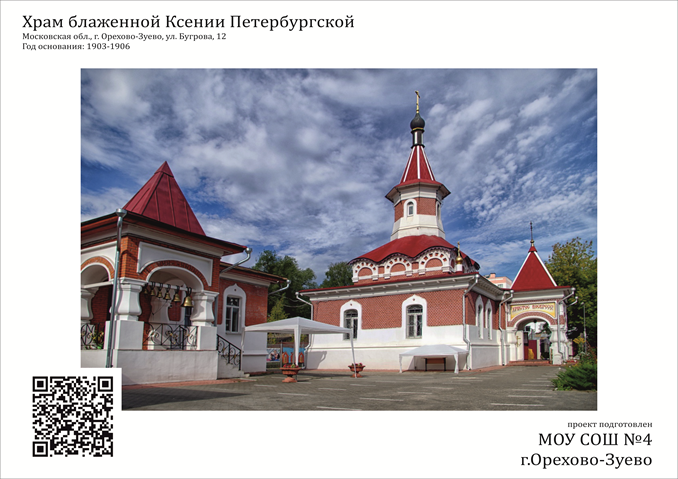 Приложение 2Взаимодействие участников проекта «Дорога к храму»Приложение 3Пример паспорта проектаМУНИЦИПАЛЬНОЕ ОБЩЕОБРАЗОВАТЕЛЬНОЕ УЧРЕЖДЕНИЕДРЕЗНЕНСКАЯ ГИМНАЗИЯОРЕХОВО – ЗУЕВСКОГО ГОРОДСКОГО ОКРУГА МОСКОВСКОЙ ОБЛАСТИ142660, Московская область, г. Дрезна, ул. Коммунистическая, д.12,тел./факс 8(496) 418-15-67; E-mail: dreznaschool.61@ mail.ruПАСПОРТ ПРОЕКТА «ДОРОГА К ХРАМУ»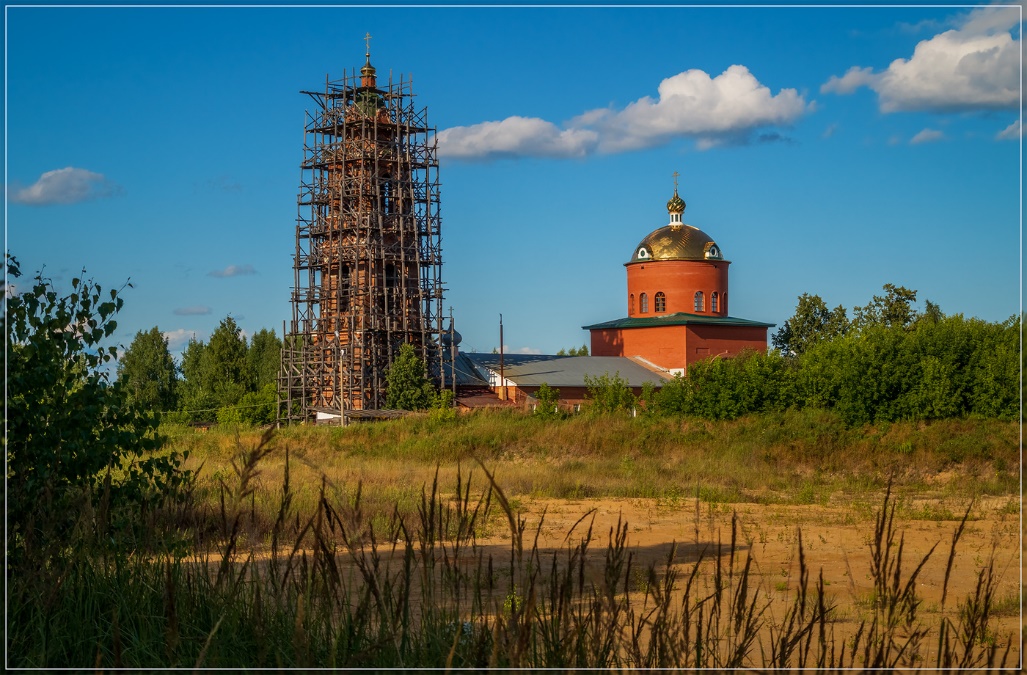 Приложение 4Фото-постеры/во вложении/Приложение 5Плакат, размещенный в храмах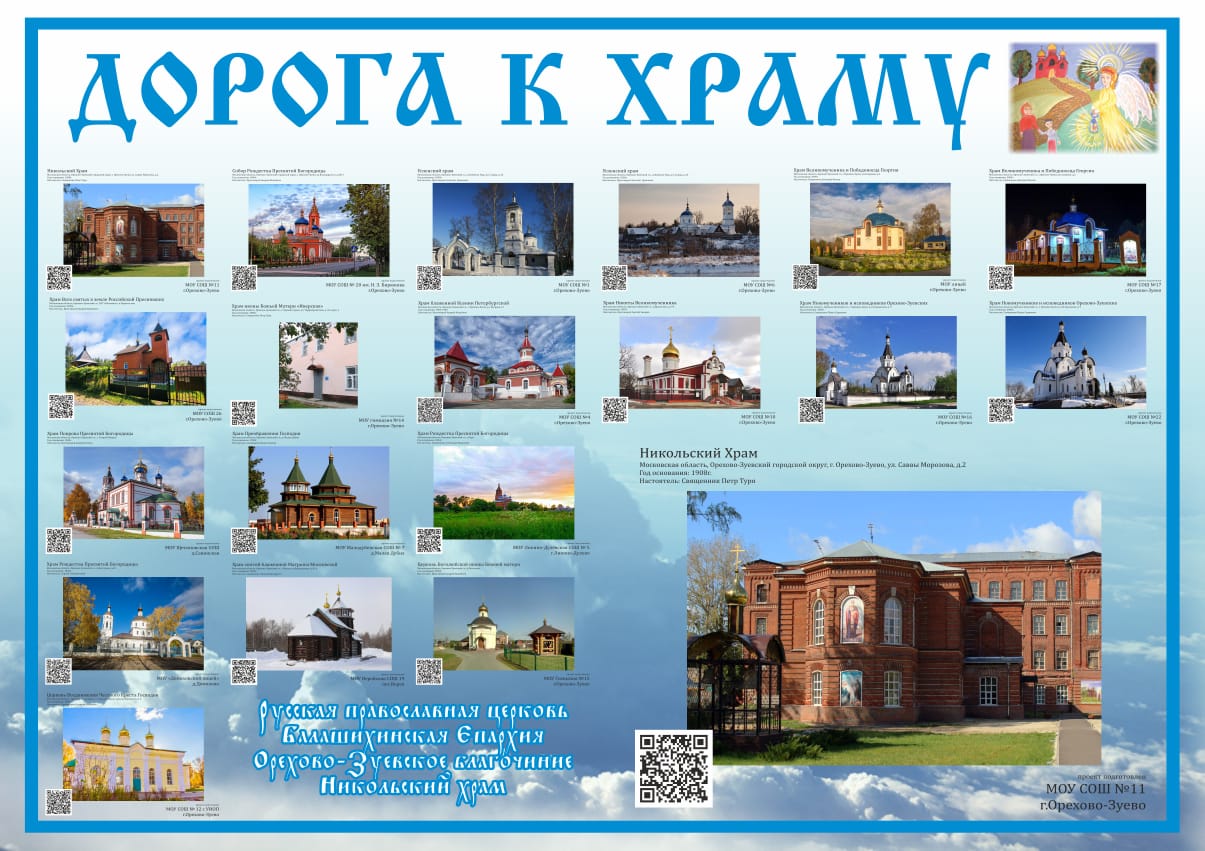 Пояснительная записка…………………………………………………………3Этапы реализации проекта……………………………………………………..81 этап – подгтовительный……………………………………………………..82 этап – реализация проекта……………………………………………………92.1. Организация взаимодействия общеобразовательных организаций        и  храмов……………………………………………………………………92.2 Исследовательская деятельность обучающихся………………………….112.3. Этап изготовления издательского проекта……………………………….123 этап – заключительный………………………………………………………13№ п/пМОУХрамГод основанияАдресНастоятель1МОУСОШ № 1Успенский храм1838 г.д. Войново-ГораПротоиерей Алексий Демьянов2МОУСОШ № 4Храм Ксении Блаженной1903-1905 г.г.г. Орехово-ЗуевоПротоиерей Андрей Коробков3МОУСОШ № 6Успенский храм1838 г.д. Войново-ГораПротоиерей Алексий Демьянов4МОУ Малодубенская СОШ№ 7Храм Преображения Господня1999 г.д. Малая ДубнаСвященник Иоанн Трохин5МОУ лицейХрам Великому-ченика и Победоносца Георгия2009 г.г. Орехово-ЗуевоСвященникДмитрий Филин6МОУСОШ № 10Храм Никиты Великомученика1897 г.д. ДровосекиПротоиерей Сергий Захаров7МОУ СОШ№ 11Никольский Храм1908 г.г. Орехово-ЗуевоСвященник Петр Туря8МОУ СОШ№ 12 с УИОПЦерковь Воздвижения Честного Креста Господня1890 г.г. Орехово-ЗуевоПротоиерей Алексий Левченко9МОУгимназия№ 14Храм иконы Божьей Матери «Иверская»2006 г.г.Орехово-ЗуевоСвященникПетр Туря10МОУгимназия№ 15Церковь Боголюбской иконы Божией матери2009 г.п. ПоточиноПротоиерей Андрей Коробков11МОУ СОШ №16Храм Новомуче-ников и исповедников Орехово-Зуевских2005 г.г. Орехово-ЗуевоСвященник Павел Скрипник12МОУ СОШ№ 17Храм Великому-ченика и Победоносца Георгия2009 г.г. Орехово-ЗуевоСвященникДимитрий Филин13МОУ Верейская СОШ № 19Храм святой блаженной Матроны Московской2009 г.п. ВереяСвященник Леонид Целорунго14МОУ СОШ№ 20 им. Н.З. БирюковаСобор Рождества Пресвятой Богородицы1890 г.г. Орехово-ЗуевоПротоиерей Андрей Коробков15МОУ СОШ№ 22Храм новомучеников и Исповедников Орехово-Зуевских2005г.г. Орехово-ЗуевоСвященник Павел Скрипник16МОУ СОШ № 26Храм Всех святых в земле Российской Просиявших2006 г.СНТ «Оптимист»п. Первого маяПротоиерей Андрей Коробков17МОУ «Демихов-ский лицей»Храм Рождества Пресвятой Богородицы1849 г.д. НестеровоСергий Томашевский18МОУ Авсюнин-ская СОШХрам Казанской Иконы Божией Матери1904 г.д. ЗапутноеСвященник Андрей Ходкевич19МОУ Губинская СОШХрам Ахтырской иконы Божией Материс. Яковлево1915 г.с. ЯковлевоСвященник Михаил Лытьков20МОУДавыдовская гимназия (филиал Анциферовская ООШ)Храм святой Троицы села Хотеичи1811 г.с. ХотеичиПротоиерей Александр Нестеров21МОУДавыдовская гимназия (филиал Юркинская ООШ)Серафимов-ский Храм2006 г.д. ЮркиноСвященник Александр Куприянов22МОУ Дрезненская СОШ № 1Храм  Великомученицы Параскевы Пятницы города Дрезна1991 г.г. ДрезнаСвященник Владислав Решетников23МОУ МОУ Дрезненская СОШ № 1 (филиал Дрезненская гимназия)Храм святой Живоначальной Троицы1839 г.г. ДрезнаСвященник Игорь Савёлов24МОУ Ильинская СОШХрам Воскресения Христова1824 г.Ильинский ПогостПротоиерей Николай Лопухович25МОУИльинская СОШ (филиал Абрамовская ООШХрам Рождества Христова1893 г.д. МальковоСвященник Андрей Ходкевич26МОУ Кабановская СОШХрам Никиты Великому-ченика1702 г.д. КабановоПротоиерей Николай Пирогов27Куровская гимназияХрам Святителя Митрополита Петра Московского1906 г.п. АвсюниноСвященник Алексий Гугливатый28МОУ Куровская СОШ № 1Спасо-Преображен-ская единоверческая община1994 г.г. КуровскоеСвященник Алексей Гугливатый29МОУ Ликино-Дулёвская ООШ № 3Храм Иоанна Богослова Ликино-Дулёво1912-1915 г.г.г.Ликино-ДулевоСвященник Антоний Рыжаков30МОУ Ликино-Дулёвская СОШ № 5Храм Рождества ПресвятойБогородицы1863 г.д. ГораСвященник Александр Воронцов31МОУ Ликино-Дулёвская гимназияЦерковь Всех Святых1999 г.г. Ликино-ДулёвоСвященник Антоний Рыжаков32МОУ Новинская СОШЦерковь Иконы Божией Матери Знамение в Новом2010 г.д. НовоеСвященник Александр Мартынов33МОУ Щетинов-ская СОШХрам Покрова Пресвятой Богородицы1845 г.с. Старый ПокровПротоиерей Андрей ЗозуляНазвание храмаХрам Святой Живоначальной Троицы. Год основанияИстория храма Святой Троицы в с. Горбачиха начинается с XVII века. Сменяя друг друга,  на этом месте стояли разные деревянные церкви. В 1839 г. было начато строительство каменной церкви. НастоятельОтец Игорь (Савёлов)Адрес храмаМосковская область, Орехово-Зуевский район, г. Дрезна, улица Троицкая, дом 1МОУ Дрезненская гимназияСсылка на проектhttps://ozr-shkdrg.edumsko.ru/about/museum/post/1346951   